POVEŽI SLIKE I PREPOZNAJ VOĆE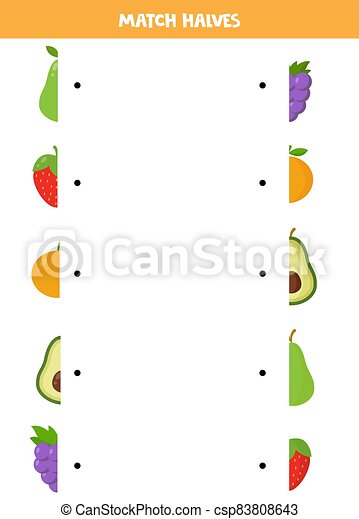 